 12.02.2015 № 327-рс с.Грачевка	Об  утверждении   годового отчета   деятельности Счетной  палаты  муниципального образования Грачевский  район за 2014 год	В соответствии  с   требованиями  статьи  264.4 Бюджетного Кодекса Российской  Федерации, решением  Совет  депутатов  муниципального образования Грачевский  район  №117-рс от 28.12.2012года «О  Счетной  палате  муниципального образования Грачевский район» Совет  депутатов РЕШИЛ:1.Утвердить  годовой  отчет о  деятельности  Счетной  палаты муниципального  образования  Грачевский  район  за 2014 год согласно   приложению №1  к  настоящему  решению.2.Направить  настоящее решение главе   муниципального образования  Грачевский  район  для  подписания  и   опубликования.3.Контроль  за  исполнением  данного  решения  возложить на  постоянную  комиссию по  бюджетной,  налоговой  и  финансовой  политике, собственности  и экономическим   вопросам.4.Решение  вступает  в  силу  со  дня  опубликования  в  районной  газете «Призыв».Председатель                                                                               Глава районаСовета депутатов             _____________                                                                             _____________Н. С. Кирьяков                                                                             С. А. АверкиевРазослано: организационно-правовой  отдел, администрация Грачевского района,  Счетная   палата,  прокуратуре  района, в  редакцию газеты «Призыв».Годовой	 отчет  о   деятельности  Счетной  палаты муниципального образования Грачевский  район за 2014год1.Вводные   положенияНастоящий  Отчет о  деятельности    Счетной  палаты    муниципального образования  Грачевский  район за 2014год  подготовлен в  соответствии с   требованиями Федерального закона от 07.02.2011г №6-ФЗ «Об  общих  принципах и деятельности контрольно-счетных  органов  субъектов  Российской  Федерации  и муниципальных  образований»,  п.15 ст.19 Устава   муниципального образования Грачевский  район и статьи 19 «Положения   о  Счетной  палате муниципального  образования  Грачевский  район  Оренбургской  области»,  утвержденного  решением  Совета  депутатов от 28.02.2012 года №117-рс. В отчете   отражена  деятельность  Счетной  палаты  Грачевского района Оренбургской  области  (далее-Счетная  палата)  в 2014  году по  реализации  задач,  решаемых  в  соответствии с   ее  компетенции.Счетная  палата   является  постоянно    действующим    органом   внешнего  муниципального  финансового контроля, осуществляющим   свою  деятельность  на принципах  законности, объективности, эффективности, независимости  и   гласности.  В  своей  деятельности Счетная  палата  руководствовалась  Конституцией  Российской  Федерации, федеральными  и  областным  законодательством, Уставом  муниципального образования  Грачевский  район.Обязанность председателя Счетной палаты  в 2014 году исполняла Бахарева Ольга Анатольевна.Работа Счетной  палаты   в 2014 году  была направлена на  выполнение   задач, поставленных  в  Положении о  Счетной  палате, где  определены   компетенция  и  полномочия  Счетной  палаты.	Деятельность  органа   внешнего   муниципального   финансового  контроля  предполагает  непрерывный   цикл контроля за  исполнением  бюджета,  реализуемого  на  трех  стадиях: предварительном, последующем  и стадии  оперативного контроля  в  форме  контрольных  и экспертно-аналитических  мероприятиях, осуществляемых  по  всем  направлениям   деятельности.	Организация   работы  в 2014году   традиционно  строилась на  укреплении  и  развитии  основополагающих   принципов,  являющихся  базовыми  для   эффективного  функционирования  контрольного органа   в  сфере    муниципальных  финансов.	Деятельность   Счетной  палаты  осуществляется  на  основании   годового   плана  работы, утверждаемого  ею  самостоятельно.2.Основные  итоги  деятельностиПриоритетными  направлениями  деятельности  Счетной   палаты в 2014 году продолжали  оставаться:-усиление  роли  предварительного  контроля;-контроль за  эффективным  использованием  бюджетных  средств, направленных  на  реализацию   муниципальных  программ;-финансово-экономическая  экспертиза  проектов  муниципальных правовых  актов в  части, касающейся расходов  бюджета;Организация  и  проведение  оперативного  контроля за  надлежащим   исполнением  бюджета  в  текущем   году;-внешняя   проверка  годового отчета  об  исполнении  бюджета. В 2014году   наряду  с  разработкой  нормативной  базы, особое  внимание  уделялось  и повышению  качества  и  эффективности  контрольной  и  экспертно—аналитической   деятельности. Всего     в  2014 году Счетной  палатой   проведено  9 контрольных  и 30 экспертно-аналитических  мероприятия,  из  низ  4-внешняя проверка  бюджетной  отчетности   администраторов  средств   бюджета   муниципального  образования  Грачевский  район.  Проведенными  контрольными  мероприятиями     охвачены пять   объектов.   Счетная  палата  в  целом  охватила  контрольными  мероприятиями расходную   часть  районного  бюджета в сумме  451824,2  тыс. рублей. Общий  объем   выявленных нарушений   законодательства    в  финансово-бюджетной   сфере   составил 52,3  тыс. рублей.По  итогам  проведенных  контрольных    мероприятий  с  выводами  и  предложениями по  принятию   мер  для  устранения    нарушений  и  недостатков,  главным  распорядителям  бюджетных  средств, направлены   письма. Главе  района  также    предоставлялась   информация  о  результатах   проведенных   мероприятий.  По  итогам   контрольных  и  экспертно-аналитических  мероприятий      Счетной  палатой   вынесены  соответствующие   рекомендации.3.Экспертно-аналитическая  деятельностьВ 2014  году   Счетной  палатой  проведен  комплекс     контрольных  и   экспертно-аналитических  мероприятий, направленных  на  обеспечение непрерывного  процесса контроля  исполнения   бюджета   муниципального образования Грачевский   район   на  трех   последовательных  стадиях:-последующий  контроль   исполнения   бюджета    муниципального  образования   Грачевский  район   за 2013  год;-оперативный  контроль  исполнения  местного    бюджета  за 2014 год;-предварительный  контроль проекта    бюджета  муниципального  образования  Грачевский  район  на 2015  год  и   на  плановый  период 2016 и 2017  годов.3.1.Контроль  за  исполнение   бюджета   муниципального  образования Грачевский район  за 2013 год.В  отчетном  году    в  соответствии со  ст.157 Бюджетного  кодекса Российской  Федерации, ст.57  Положения      «О  бюджетном  процессе  в  муниципальном образовании  Грачевский  район» (утвержденного  РСД  от 25.12.2013г №267-рс)  Счетной  палатой   проведена  внешняя  проверка    отчета  об  исполнении   бюджета   муниципального  образования  Грачевский  район  за 2013  год. Для   подготовки  заключения  на  Отчет  об  исполнении   бюджета    муниципального  образования  Грачевский  район  за 2013 год,  в  соответствии   со  ст.264.4 Бюджетного  кодекса РФ Счетной  палатой проведено 4   внешних  проверки  бюджетной   отчетности   главных  администраторов   средств  бюджета    муниципального  образования   Грачевский  район (далее- ГРБС) .  Внешние  проверки  бюджетной отчетности  ГРБС  проведены  камерально.  По   результатам   проверок  составлены  и  подписаны  акты  проверок. В ходе  проведения   данных  проверок  выявлены    нарушения  отдельных  требований  установленных  действующим  бюджетным   законодательством  и  нормативно- правовыми  актами,  регламентирующими    порядок  составления  и предоставления  годовой   бюджетной   отчетности,  в  части:-состава  бюджетной  отчетности;-ненадлежащего  или  неполного  отражения  данных   в формах   годовой  отчетности;-отсутствия   в   пояснительных  записках  достаточной  информации. Подготовка  заключения  Счетной  палатой  на  годовой отчет  об  исполнении   районного  бюджета  проведена  с  учетом результатов   внешних  проверок  бюджетной    отчетности  ГРБС за 2013 год.На  втором  этапе  внешней  проверки  Счетной  палатой  проведена экспертиза  годового  отчета  об  исполнении   районного  бюджета  за 2013  год.В  соответствии  с  данными  проведенной  экспертизы: 1. Годовая бюджетная отчетность муниципального образования Грачевский район за 2013 год представлена финансовым отделом в Счетную палату Грачевского района с соблюдением сроков представления в полном составе. 2. При проверке внутренней согласованности  форм бюджетной отчетности муниципального образования Грачевский  район за 2013 год по контрольным соотношениям, расхождений по представленным данным не выявлено. 3. Выборочная проверка тождественности показателей бюджетной отчетности муниципального образования и главных распорядителей бюджетных средств расхождений не выявила. Проведенная проверка годовой бюджетной отчетности муниципального образования Грачевский  район за 2013 год позволяет сделать вывод о достоверности представленной отчетности. 4. Исполнение бюджета по доходам составило 446491,2 тыс. рублей  или 100,4% от утвержденного объема бюджетных назначений. Расходы по обязательствам бюджета района  исполнены в сумме 451824,2 тыс. рублей или 99,2 % от планового объёма расходов бюджета. 5.В  структуре  налоговых и неналоговых  доходов  районного бюджета 65,8 процента занимает   налог на  доходы; 10,9 процента- доходы    от  использования   имущества, находящегося  в  муниципальной  собственности; платежи  при  пользовании   природными  ресурсами  составляют 11,3 процента  от  общего    объема  налоговых и неналоговых  доходов  районного бюджета.6.Исполнение бюджета 2013 года характеризуется превышением расходов над доходами на 5333,0 тыс. рублей (решением Совета депутатов от 21.12.2012 г. № 190-рс  с учетом уточнений прогнозировался дефицит 10548,3 тыс. рублей). Дефицит бюджета покрыт за счет собственных переходящих остатков 2012 года (в 2012 году  бюджет исполнен с  профицитом 4313,1 тыс. руб. при  прогнозе  дефицита 6463,0 тыс. руб. со  знаком «минус»). Переходящие остатки состояли из остатков средств от  собственных доходов и межбюджетных трансфертов из областного бюджета (ф.0503140). 7.Остаток средств на начало 2013 года по данным Баланса (ф.0503120) и «Сведениям об  остатках денежных  средств  на  счетах  получателей бюджетных  средств (ф.0503178) составлял 24226,1 тыс. рублей, исполнение по доходам 446491,2 тыс. рублей, исполнение по расходам 451824,2 тыс. рублей (что не превышает кассовые расходы по плановым назначениям), остаток средств на счете на конец отчетного периода 18893,1 тыс. рублей. Превышение суммы ограничения дефицита местного бюджета (10 процентов от годового объема собственных доходов) не противоречит БК РФ, т.к. дефицит бюджета был покрыт за счет снижения и в пределах остатков средств на счетах по учету средств местного бюджета (ст. 92.1 БК РФ).  8. Просроченные дебиторская и кредиторская задолженности на начало и конец отчётного периода отсутствуют.9. По  состоянию на 01.01.2014г  сумма   недоимки  по  платежам  в бюджет района  и  бюджеты  поселений  составила 2162,4  тыс. руб. (на 01.01.2013г -2281,1 тыс. руб.).   Наибольшие суммы  недоимки  приходятся  на :- арендную  плату 894,6 тыс. руб. (задолженность  снизилась на 130,9 тыс. руб. по  сравнению  с прошлогодним периодом  1025,5тыс. руб.);-земельный налог 840,5 тыс. руб.(возрос на 309,9 тыс. руб. по  сравнению  с прошлогодним периодом 530,6 тыс. руб.).По  сравнению с  соответствующим периодом прошлого  года     наблюдается    снижение   сумм недоимки в  целом на 118,7  тыс. руб., в  результате  сокращения  недоимки по арендной  плате за  землю и земельному налогу с  юридических  лиц.Проанализировав  доходную  часть   бюджета  муниципального  образования  Грачевский  район, Счетная  палата  сделала  выводы,  что   основной  рост  доходной  части    местного  бюджета  в 2013  году   обеспечен   увеличением   объемов  платежей  при    пользовании   природными  ресурсами, безвозмездными  поступлениями   и  поступлений   налога    на  доходы   физических  лиц.Счетная  палата    отметила,    о  необходимости     проведения    работы   по  взысканию  данной  задолженности,  так  как   доходы,  полученные    в  результате  сокращения  недоимки,  могут  стать   дополнительным  источником  для  увеличения    доходной   части    бюджета  района.Проанализировав    расходную  часть   бюджета  Счетная  палата    отметила,  что  приоритетным   направлением   расходов  бюджета  в 2013 году   являлось  финансирование  мероприятий   в  социально  -культурной  сфере (57,8 процента).  Основным  фактором,  оказавшим  влияние   на  недостаточный   уровень    исполнения   бюджета  по  отдельным  разделам (05 ЖКХ-97,9%,  10Социальная политика-97,1%, 07Образование-99,7%, т.е.  менее  100 процентов)  является:  оплата    фактически   произведенных  расходов,  несостоявшиеся  аукционы,  снижение  цены  контракта  по  результатам  аукционов,  несвоевременное    составление  проектно-сметной   документации,  сокращение   суммы  субсидий   по  причине   снижения  поголовья  скота,  количество  обратившихся   за  получение    субсидии меньше,  чем   планировалось.В 2013 году муниципальное образование «Грачевский район» участвовало в реализации 8 федеральных, 14 областных и 24 муниципальных целевых программ с предусмотренной общей суммой финансирования в размере 92870,1 тыс. рублей. Исполнение по целевым программам составило 91760,2 тыс. рублей или 98,8%. Все целевые программы имели социальную направленность и реализовывались в сфере социальной политики, образования, культуры, спорта, здравоохранения и т.д.  Доля участия в целевых программах средств федерального бюджета составила 19%.Из областного бюджета получено 57029,3 тыс. рублей, использовано 55921,9тыс. рублей (исполнение 98,1%). Доля участия в целевых программах средств областного бюджета составила 61%.Согласно приложению 10  к Решению о бюджете на 2013 год  с учетом всех  изменений местным бюджетом предусмотрено финансирование муниципальных целевых программ на сумму 18630,76 тыс. рублей. Исполнение составило 18628 тыс. рублей или 99,99%. Доля участия в целевых программах средств местного бюджета составила 20%.Доля расходов на реализацию целевых программ в общих расходах муниципального бюджета составила 20,3% (451824,2 тыс. руб.). 3.2. Контроль  за   формированием     бюджета   муниципального  образования  Грачевский  район на 2015  год  и   плановый  период 2016 и 2017 годовВ  соответствии   со  ст.157 , п.1 ст.195  Бюджетного  Кодекса Российской  Федерации,  ст.30 Положения      «О  бюджетном  процессе  в  муниципальном образовании  Грачевский  район» (утвержденного  РСД  от 25.12.2013г №267-рс), ст.8  Положения  «О  Счетной  палате    муниципального  образования  Грачевский  район Оренбургской  области» (утвержденного   РСД   от 28.02.2012 №117-рс)   в  отчетном  периоде  Счетной  палатой  проведена экспертиза     проекта   решения  Совета  депутатов  муниципального  образования  Грачевский  район  «О  бюджете    муниципального  образования  Грачевский  район  на 2015  год  и  плановый  период 2016  и 2017  годов»  и  подготовлено  заключение,  которое  направлено   в  Совет  депутатов   муниципального  образования  Грачевский  район  в  установленные  сроки. Экспертиза   проекта    проводилась   на  соответствие    действующему   законодательству,  обоснованности  доходных  и  расходных    частей   местного  бюджета,  дефицита  бюджета   и  источников  его  финансирования,  размера  муниципального долга   и  расходов  на  обслуживание  муниципального  долга.  При    подготовке   Заключения  Счетной  палатой  проанализированы  документы,  составляющую  основу  формирования    проекта    бюджета  на 2015  год  и  плановый  период  2016 и 2017  годов,  определяющие   порядок   расчета   основных  показателей    бюджета  района.Данным  проектом  предлагается  утвердить:-Доходная часть районного бюджета, предлагаемая к утверждению, на 2015 год составляет  312913,5  тыс. рублей, на 2016 год  311564,2 тыс. рублей, на 2017 год 294349,1 тыс. рублей.       -Расходы районного бюджета предусматриваются на 2015 год в сумме 315575  тыс. рублей, на 2016 год в сумме  313749,2 тыс. рублей, на 2017 год в сумме  296525,1 тыс. рублей. Дефицит районного бюджета сложился на 2015 год в сумме 2661,5  тыс. рублей, на 2016 год  2185 тыс. рублей, на 2017 год  2176 тыс. рублей.Планируемые   размеры  дефицита   районного  бюджета  соответствуют  ст.92.1  Бюджетного кодекса  Российской  Федерации. Предельные  объемы   муниципального долга  соответствуют  требованиям Бюджетного кодекса Российской  Федерации.Доля  расходов  на  районные  программы  в  общем   объеме  расходов  районного  бюджета   в  2014 году  составляла 58,8 %, на 2015-2017  годы  запланирована   87,7%, 87,4% и 86 процентов  соответственно. Счетной  палатой  отмечено, что   доходная  часть  бюджета     муниципального  образования  Грачевский  район  на 2015  год  и  плановый  период 2016 и 2017 годов   сформирована  с учетом  изменений   с 1  января 2015  года   действующего  налогового  и  бюджетного  законодательства,  которые  повлияют    на  пополнение   его   доходной  части и    распределение    расходной  части  по  разделам  и подразделам классификации   расходов.  Основная  доля  снижения    доходов  от  поступления налогов произойдет  по  причине    уменьшения  норматива  распределения   доходов   между     областным  бюджетом и    бюджетом  района   по  налогу  на  доходы     физических  лиц  с 49,62  до 40,77 и  уменьшением  платежей за  пользованием    природными  ресурсами.Счетной  палатой    были    проанализированы  предлагаемые  к  утверждению  расходы и  было  отмечено, что  структура   расходов  проекта    бюджета  на 2015-2017 годы,  остается  достаточно  стабильной. Расходы  бюджета  сформированы   в  соответствии с  основными   приоритетами  бюджетных  расходов,   определенными в  соответствии с  исполнением    майского  Указа  Президента РФ повышение  заработной  платы  работникам  муниципальных учреждений, исходя  из  параметров повышения («дорожные  карты») ,   ежегодного Бюджетного   послания  Президента Российской  Федерации  Совету  Федерации и иных   документов  муниципального стратегического  планирования. Проект  бюджета  сохранил    социальную направленность.  Приоритетными     направлениями  расходов   районного бюджета   являются     расходы   в  сфере  образования,  социальной  политики  и культуры.Проектом бюджета   предусмотрено  финансирование всех  10 программ: в 2015 на сумму 276821,5 тыс. руб.;в 2016году на сумму 274113,6 тыс. руб.; в 2017 году на сумму 255142,9 тыс. руб. В нарушение  статьи 184,2 Бюджетного  кодекса  Российской  Федерации  2 программы    представлены  в  представительный  орган  без   внесения  в  них  измененных  параметров   на 2017  год.  В срок до 15.10.2014 года  в  Счетную  палату  для экспертизы  представлены  только семь  муниципальных  программ или 70процентов от предусмотренных Законопроектом (нарушение   ст.157  Бюджетного  кодекса  Российской  Федерации).  Кроме  того, данный  факт  свидетельствует  о  недолжном   исполнении    разработчиком Законопроекта требований п.п.11 п.4 ст.28  «Положения  о  бюджетном  процессе   в  муниципальном  образовании  Грачевский район» (РСД №267-рс  от 25.12.2013г). Утверждение  муниципальных  программ, не  обеспеченных  достаточным   объемом  финансирования не   позволяет  осуществить весь  комплекс  программных  мероприятий  и достичь   поставленных  целей. Счетная  палата  рекомендует изначально  утверждать  программы с  учетом  реальных  возможностей  местного бюджета.Счетной  палатой  были  даны    предложения  и  рекомендации  по  устранению   выявленных  замечаний до   рассмотрения   их  на  Совете  депутатов  муниципального  образования  Грачевский  район.3.3.  Иные   экспертно-аналитические  мероприятияВ  процессе  реализации   данной  задачи    проводился   финансовый  анализ  и  финансовая  экспертиза,  давалась   экспертная  оценка  проектов  нормативных  правовых  актов   по  финансовым  и  экономическим вопросам, проектов  муниципальных  программ, проводился   анализ нарушений  и  отклонений  в  бюджетном  процессе.В 2014году  Счетной  палатой   проведены 30 экспертно-аналитических   мероприятий, в  том  числе 19 по  проектам   нормативных  правовых  актов администрации  Грачевского района и 11 по    исполнению  районного  бюджета.   Для    сравнения  в 2013 году  было  проведено  17 экспертно-аналитических   мероприятий, в  том  числе 9 по  проектам   нормативных  правовых  актов администрации  Грачевского района и 8 по    исполнению  районного  бюджета. По итогам   проведенных  экспертиз нормативных правовых  актов, подготовлены и реализованы  19 предложений Счетной палаты Грачевского района.3.3.1.Экспертные  мероприятия с  проектами  НПА  муниципального образования   на  распоряжению  муниципального  имущества:Выносимые  на  решение  Совета депутатов  проекты  о передаче  имущества  разработаны  в соответствии с  требованиями следующих нормативных  актов  Российской  Федерации и    муниципальных нормативных  актов:-часть  3 статьи 50  Федерального  закона  от 06.10.2003г№ 131-ФЗ «Об  общих  принципах  организации местного   самоуправления  в  Российской	  Федерации»;-раздела 3.4. статьи 50 Положения «О порядке  управления  и распоряжения  имуществом, находящимся  в  муниципальной  собственности муниципального образования Грачевский  район Оренбургской  области»  утвержденный  решением Совета депутатов от 04.03.2011г №52-рс;-п. п. 1 п.2  статьи 28   Устава  муниципального  образования Грачевский   район Оренбургской  области (решение Совета  депутатов  Грачевского района Оренбургской  области от 07.06.2010г №419-рс с дополнениями).В п.п.1.1.  п.2 статьи 28 Устава  муниципального образования Грачевский  район    указано, что  администрация  района   управляет  и распоряжается  муниципальной собственностью района в соответствии с порядком, установленным  Советом депутатов, ведет учет  объектов  муниципальной  собственности  в Реестре.В  положении  «О порядке   управления  и распоряжения  имуществом, находящимся   в  муниципальной  собственности муниципального образования Грачевский  район» раздел 3 «Формирование  и учет  имущества, находящегося   в  муниципальной  собственности муниципального образования Грачевский  район» в  пункте  3.4.  говорится, что  передача   имущества   из  муниципальной  собственности Грачевского района   в  муниципальную  собственность  других  поселений  Грачевского района осуществляется   на  основании  решения  Грачевского   районного  Совета  депутатов.  В соответствии с  п./п. 1 п.2 ст.28 Устава   муниципального образования «Грачевский  район» Оренбургской  области, разделом  3.4. Положения  «О порядке  управления   имуществом, находящимся   в  муниципальной собственности муниципального образования «Грачевский  район» Оренбургской  области»  передача муниципального  имущества  в  собственность  администраций других сельсоветов обоснована, так как  направлена  для дальнейшей  ее  эксплуатации и следовательно для   более  эффективного использования. На  основании выше  указанного  Счетной  палатой  подготовлены  следующие  заключения:-«Заключение  на  проект   решения  Совета  депутатов «О передаче  имущества  в  собственность  муниципального  образования Александровский   сельсовет Грачевского района»;-«Заключение  на  проект   решения  Совета  депутатов «О передаче  имущества  в  собственность  муниципального  образования  Ероховский  сельсовет Грачевского района»;-«Заключение  на  проект   решения  Совета  депутатов «О передаче  имущества  в  собственность  муниципального  образования Верхнеигнашкинский   сельсовет Грачевского района»; -«Заключение  на  проект   решения  Совета  депутатов «О передаче  имущества  в  собственность  муниципального  образования Грачевский    сельсовет Грачевского района»; -«Заключения  на  проект   решения  Совета  депутатов: «О внесение  изменений в Положение  о  приватизации муниципального  имущества  муниципального образования  Грачевский  район Оренбургской  области»  (отклонено) и «Об утверждении Положения  о  приватизации муниципального  имущества  муниципального образования  Грачевский  район Оренбургской  области» (рекомендовано  к  рассмотрению), таким  образом по данному  вопросу    составлено по данному  вопросу  2  заключения.3.3.2.Экспертные  мероприятия с  проектами  НПА муниципального образования   по   районным  программам:Данные  экспертные   заключения   проведены Счетной  палатой   муниципального образования Грачевский  район  (далее КСО) в  рамках   полномочий,  определенных  положением  о  Счетной палате муниципального образования Грачевский  район, согласно которой  Счетная палата  осуществляет контроль за разработкой,  ходом  и итогами  реализации  целевых программ муниципального образования Грачевский  район. Анализируя  предмет  экспертного  мероприятия, КСО  отмечает, что  практическое  использование в бюджетном процессе целевых программ стало  возможным с  включением   в Бюджетный  кодекс РФ статьи 179.Данный  факт  является  логическим завершением одного из этапов реформирования бюджетного процессам с целью  повышения результативности бюджетных расходов  и оптимизации   управления  бюджетными средствами.	Счетная  палата обращает  внимание, что    главным  направлением  бюджетной  реформы является  переход к программно-целевым  методам бюджетного планирования, обеспечивающим прямую взаимосвязь  между распределением  бюджетных  ресурсов и фактическими или планируемыми  результатами  их  использования, т.е. смещение    акцентов  бюджетного процесса  от «управления бюджетными  затратами»  на «управление  результатами».При этом бюджетной  реформой расширение  сферы  применения  программно-целевых  методов бюджетного планирования предлагается  осуществлять,  в  том  числе  и путем   использования  в бюджетном процессе целевых программ.	Обязательными требованиями, предъявляемыми Концепцией реформирования бюджетного процесса к целевым программам, являются:-четкая формулировка цели программы, соответствующей  приоритетам государственной политики, полномочиям и сферам ответственности    исполнительных  органов  местного самоуправления;-описание поддающихся  количественной  оценке ожидаемых  результатов реализации  программы, включая как непосредственные результаты (предоставление услуг  определенного качества и объема), так и  конечные  результаты (эффект   от предоставленных  услуг для  их   получателей);-наличие  системы  показателей  для  измерения  результатов  реализации программы (индикаторов  экономической  и социальной  эффективности) и целевых  значений  каждого  из  таких показателей,  необходимых  и достаточных  для предварительной (на  этапе  подготовки), текущей (на этапе реализации) и  завершающей (после  завершения  программы  или  ее этапа) оценки  программы;-обоснование  потребности  в  ресурсах для  достижения цели  и результатов  программы, оценки   внешних  условий  и рисков для  реализации  программы;-определение  системы  управления  реализацией программы, ограничения  полномочий  и ответственности  различных  единиц управления.  Во исполнение  статьи 179 БК РФ,  с целью  обеспечения   эффективности  и результативности расходования  средств  районного бюджета,  исполнительными властями местного самоуправления были  определены  порядок, регулирующий  вопросы разработки, утверждения и реализации районных программ  (постановление  муниципального образования Грачевский  район от 26.09.2013г №941п «Об  утверждении  порядка разработки, реализации и  оценки  эффективности муниципальных  программ Грачевского района»). Внесением  в данный  порядок  дополнений изменен  срок разработки  районной  программы, в  том  числе сняты  ограничения    максимального  срока  разработки программы   с  5  лет до  неограниченного времени. Муниципальная программа –система  мероприятий, взаимосвязанных  по задачам, ресурсам, срокам и исполнителям  направленных на  достижение конкретных целей, описываемых  целевыми   показателями (индикаторы), при   исполнении полномочий  администрации   муниципального образования Грачевский  район  по  решению   вопросов местного значения и иных   вопросов, не  отнесенных к  вопросам  местного значения и не  исключенных из компетенции  администрации  МО Грачевский  район федеральными законами и законами Оренбургской  области, и/или   реализации  стратегии социально-экономического  развития  Грачевского района, реализуемых за  счет  средств    бюджетов всех  уровней и иных  источников  финансирования.Таким  образом, муниципальные программы,  направленны на реализацию наиболее важных комплексных проблем  и проектов, решение  системных вопросов и задач, достижение  стратегических приоритетов  развития    территории Грачевского района. На  основании выше  указанного  Счетной  палатой  проведены  следующие заключения  по  районным  программам:«Управление   муниципальными  финансами  и  муниципальным  долгом  Грачевского района на 2015-2017 годы»;«Развитие    сельского хозяйства  и  регулирование  рынков  сельскохозяйственной  продукции,  сырья  и  продовольствия  Грачевского района на 2013-2020 годы»;«Управление   земельно-имущественным  комплексом  и  оздоровление   экологической  обстановки  на  территории Грачевского района на 2015-2017 годы»;«Экономическое  развитие  Грачевского района»;«Молодежь  Грачевского района  на 2015-2017 годы»;«Безопасный  район» на 2015-2017 годы;«Развитие  физической  культуры и спорта  в  Грачевском районе на 2015-2017». С нарушением  сроков   указанных  в  постановлении  администрации муниципального  образование  Грачевский  район от 26.09.2013г №941п «Об  утверждении   порядка  разработки, реализации  и оценки  эффективности  муниципальных  программ Грачевского района» представлены  на  экспертизу  уже  утвержденные постановлениями   муниципальные  программы:«Развитие    культуры   Грачевского района»;«Стимулирование развития   жилищного  строительства, обеспечение  качественными жилищно-коммунальными  услугами  населения,  обеспечение  доступности  услуг    общественного  пассажирского   автомобильного   транспорта на  территории Грачевского  района Оренбургской  области»;«Развитие  системы  образования Грачевского района».В ходе  экспертиз  проектов  районных  программ  были  сделаны  отдельные  замечания     о  приведении  данных  проектов  в  соответствии с  нормами  указанные  в   постановлении администрации от 26.09.2013  №941п.3.3.3.Экспертные  мероприятия с  проектами  НПА муниципального образования   на  налогам:-«Заключение   от 07.02.2014г  на  проект  решения  Совета  депутатов «О  внесении  изменений   в   решение Совета  депутатов  от 30.05.2013г «Об   утверждении  Положения «О  едином  налоге  на  вмененный  доход для  отдельных   видов  деятельности».В целях  установления соответствие  представленных проектов  решения Совета депутатов  «О внесении изменений  в  решение Совета  депутатов от 25.12.2013г №266-рс «О бюджете  муниципального образования «Грачевский  район» на 2014год  и плановый  период 2015-2016годов»  Бюджетному кодексу,  приказу  Министерства  финансов  Российской  Федерации №65н  «Об  утверждении  указаний  о  порядке  применения    бюджетной   классификации  Российской  Федерации  на 2014 год  и  плановый  период  2015 и 2016»  с  дополнениями, муниципальным  правовым актов  в области  финансовой  и бюджетной политике   выполнены  четыре заключения:-«Заключение  от 07.04.2014г на  проект   решения  Совета депутатов «О внесении   изменений  в  решение  Совета  депутатов от 25.12.2013г №266-рс  «О бюджете  муниципального образования «Грачевский  район» на 2014год  и плановый  период  2015-2016годов»;-«Заключение  от 31.07.2014г на  проект   решения  Совета депутатов «О внесении   изменений  в  решение  Совета  депутатов от 25.12.2013г №266-рс  «О бюджете  муниципального образования «Грачевский  район» на 2014год  и плановый  период  2015-2016годов»;-«Заключение  от 23.12.2014г на  проект   решения  Совета депутатов «О внесении   изменений  в  решение  Совета  депутатов от 25.12.2013г №266-рс  «О бюджете  муниципального образования «Грачевский  район» на 2014год  и плановый  период  2015-2016годов»;-«Заключение  от 31.12.2014г на  проект   решения  Совета депутатов «О внесении   изменений  в  решение  Совета  депутатов от 25.12.2013г №266-рс  «О бюджете  муниципального образования «Грачевский  район» на 2014год  и плановый  период  2015-2016годов». Заключения  были     представлены   в  Совет   депутатов    муниципального  образования   Грачевский  район  и  главе  района.Счетной  палатой  был  проведен ежеквартальный   анализ  исполнения   бюджета  муниципального  образования Грачевский  район:-«Заключение от 25.04.2014г  на  исполнение   бюджета  муниципального образования  Грачевский  район за 1  квартал 2014 года»;-«Заключение от 30.07.2014г  на  исполнение   бюджета  муниципального образования  Грачевский  район за 1полугодие 2014 года»;-«Заключение от 15.10.2014г  на  исполнение   бюджета  муниципального образования  Грачевский  район за 9 месяцев 2014 года».В аналитических   записках   делался  анализ  доходной  части    бюджета  муниципального  образования  Грачевский  район,  структура  и  динамика  расходов   бюджета. Счетной  палатой  неоднократно    указывалось  на  активизацию   работы  по  взысканию    задолженности  по  недоимке  в платежей в  районный  бюджет.3.3.5.Экспертные  мероприятия  по соблюдению  бюджетного  законодательства в  муниципальном  образовании Грачевский  район:В связи с  вступлением  в силу  следующих   нормативно правовых  актов  Федерального закона от   07.05.2013 №104-ФЗ "О внесении изменений в Бюджетный Кодекс Российской Федерации и отдельные законодательные акты Российской Федерации в связи с совершенствованием  бюджетного процесса", Федерального   закона  от 23.07.2013 №252-ФЗ «О  внесении изменений    в  Бюджетный  кодекс  Российской  Федерации   и отдельные  законодательные  акты Российской  Федерации»,   Федерального  закона  от 28.12.2013  №418-ФЗ «О  внесении изменений    в  Бюджетный  кодекс  Российской  Федерации   и отдельные  законодательные  акты Российской  Федерации»    выполнено:- заключение  на   проект РСД  «О  внесении   изменений  в  РСД от 25.12.2013г №267рс  «Об  утверждении  Положения  о  бюджетном  процессе   в  муниципальном  образовании Грачевский  район».Путем  внесения  изменений бюджетный  процесс  в   муниципальном   образовании  Грачевский  район  был  приведен   в  соответствие   с  изменениями   в  законодательство  Российской  Федерации. Основываясь на  требованиях  Закона Оренбургской  области №1611/339-4-ОЗ от 10.10.2007года (с учетом   дополнений  и изменений) «О  муниципальной  службе в  Оренбургской  области», Законом  Оренбургской  области №24936-5-ОЗ от 28.06.2011г «О классных  чинах   муниципальных  служащих  в  Оренбургской  области, порядке  их  присвоения  и сохранения», Устава  муниципального  образования  Грачевский  район проведены  следующие  заключения:-«Заключение  на проект РСД  «О  внесении  изменений  в  РСД  от 15.07.  2010 г    №428-рс  «О  денежном  содержании  муниципальных  служащих в  муниципальном  образовании  Грачевский  район»;-«Заключение  на проект РСД  «О  внесении  изменений  в  РСД  от 15.07.  2010 г    №429-рс  «О  денежном содержании  лиц, замещающих  муниципальные  должности  в  муниципальном  образовании «Грачевский  район»;-«Заключение  на  проект РСД «Об  утверждения  о  порядке  и  условиях  выплаты   премий за   выполнение  особо   важных  и  сложных  заданий,  материальной  помощи,  единовременного  поощрения лицам,  замещающим  муниципальные  должности, должности  муниципальной  службы  в  муниципальном  образовании Грачевский  район». В   результате  проведенных  экспертиз данных  проектов  нарушений  бюджетного  и налогового  законодательства не  установлено.Аналитические  записки  по  анализу   исполнения  бюджета за 2014 год   и  все заключения по результатам  экспертно- аналитических мероприятий  были  представлены   Совету  депутатов муниципального  образования  Грачевский  район  и главе  района.  4.Контрольная  деятельность	Контрольная   деятельность  является   основным  видом деятельности  Счетной  палаты. На  стадии   текущего  контроля, непосредственно   в  ходе  исполнения   бюджета, осуществлялся  контроль  за  законностью результативностью  (эффективностью и экономностью) использования  средств  местного  бюджета, контроль  за  соблюдением   установленного порядка управления  и  распоряжения  имуществом, находящимся  в  муниципальной  собственности.Основываясь на  требованиях  «Положение о  Счетной палате  муниципального образования «Грачевский  район»,  п.1.1-1.5  Годового плана работы  Счетной  палаты   на 2014год, п.4.8. Стандарта  внешнего   муниципального  финансового контроля  «Общие  правила    проведения контрольных мероприятий»,   проведены  следующие  контрольные  мероприятия:- внешняя проверка  годового отчета  финансового отдела  администрации Грачевского района (ГРБС) за 2013год (отчет  от 26.02.2014  о  результатах  контрольного  мероприятия);- внешняя проверка  годового отчета  отдела  культуры  администрации Грачевского района (ГРБС) за 2013год (отчет  от 04.03.2014  о  результатах  контрольного  мероприятия);- внешняя  проверка  годового отчета    администрации Грачевского района (ГРБС) за 2013год (отчет  от 14.03.2014  о  результатах  контрольного  мероприятия);- внешняя проверка  годового отчета  отдела  образования  администрации Грачевского района (ГРБС) за 2013год (отчет  от 24.03.2014  о  результатах  контрольного  мероприятия);- «Проверка соблюдения части 11 статьи 108 Федерального закона от 29.12.2012 №273-ФЗ «Об образовании в Российской Федерации» в образовательных учреждениях Грачевского района»;-«Проверка      использования    средств местного бюджета направленных  на реализацию  муниципальной  программы  «Поддержка  и развитие  малого предпринимательства  в Грачевском районе  на 2011-2013гг»; -«Проверка  использования  средств  местного  бюджета  направленных  на реализацию   муниципальной  программы  « Обеспечение пожарной  безопасности   в  лечебных  учреждениях Грачевского района на 2011-2013годы » за 2013 год;-«Проверка  целевого  и эффективного  использования  средств выделенных  из  резервного фонда   администрации МО Грачевский  район  в 2012 и 2013годах»; -Проверка  по  теме «Правильность  расходования  субсидий  на  возмещение   части  затрат  на  содержание  маточного  поголовья  овец  и коз в 2014 году».Объем проверенных в  ходе контрольных  мероприятий  бюджетных средств составил 451824,2 тыс. руб., из  них 407325,3 тыс. руб. при  проверке  годовой  отчетности  по ГРБС:-администрация  Грачевского района -63986,9 тыс. руб.;-отдел культуры  администрации Грачевского района-42546,5 тыс. руб.;-отдел  образования  Грачевского района-197146,8 тыс. руб.;-финансовый  отдел  администрации Грачевского района-103345,1 тыс. руб.  и 44498,9 тыс. руб.  по  другим  контрольным  мероприятиям.По результатам проверок   составлены  девять   актов. Общий  объем   выявленных нарушений   законодательства    в  финансово-бюджетной   сфере   составил 52,3  тыс. рублей. В ходе  проведения  контрольных  мероприятий   нецелевого  использования  средств  районного  бюджета  не  установлено. По  итогам  проведенных  контрольных    мероприятий  с  выводами  и  предложениями по  принятию   мер  для  устранения    нарушений  и  недостатков,  главным  распорядителям  бюджетных  средств, направлены   письма. Главе  района  также    предоставлялась   информация  о  результатах   проведенных   мероприятий.   Счетной  палате  своевременно  представлена  информация  об  устранении  выявленных  нарушений  проверяемыми  организациями.Кроме  того, Счетной  палатой   в 1 полугодии 2014 года осуществлялся   предварительный  аудит   документации  заказчиков   в соответствии с  пунктом 4.2.8 Решения  Совета  депутатов МО  «Грачевский  район» от 14.02.2014г №277-рс «О порядке   взаимодействия   заказчиков  с  уполномоченным  органом, осуществляющим полномочия  на  определение  поставщиков (подрядчиков, исполнителей), с  уполномоченным  органом  на  осуществление  контроля в  сфере  закупок, контроля,  мониторинга  закупок  и аудита  в  сфере   закупок». С начала 2014г  проверено  19 заявок по 4 заказчикам на  размещение  муниципальных  заказов.  5.Информационная  деятельностьСледуя   принципу  гласности результаты контрольных  мероприятий, вносимые  изменения в  Устав, касающиеся   организационной  работы  Счетной  палаты, утвержденные  Положение и Регламент Счетной  палаты   подлежали    в  обязательном  порядке  обнародованию, путем  размещения  на  официальном  сайте  администрации Грачевского  района  или  опубликованию  в  районной  газете  «Призыв».В 2014 году   в районной  газете «Призыв»  были  опубликованы  следующие  материалы,  подготовленные Счетной  палатой Грачевского района:-«Годовой  отчет  о  деятельности  счетной  палаты Грачевского района за 2013год».Информация о  деятельности  Счетной  палаты Грачевского района    размещена на Официальный  сайт администрации Грачевского района раздел «Совет депутатов» подраздел «Контрольно-счетный  орган» cело Грачевка ул. Майская,22 http://qrachevka..orq/. Материалы  контрольных  мероприятий  и  экспертно-аналитической  деятельности  представлены  в   организационно-правовой  отдел  администрации Грачевского района на  бумажном носителе, в  форме  электронного документа, и  размещены  на официальном  сайте  администрации Грачевского района.		В целях  обеспечения   прозрачности  процедур  контроля все  проводимые   Счетной  палатой мероприятия  доводились  до  сведения  Главы  района,  председателя  Совета  депутатов  и руководителей  проверяемых  объектов.  Планируется  регулярное  обновление  информации на данном  сайте. На  основании  Федерального  законодательства Счетная  палата в  пределах  своих  полномочий участвует  в  мероприятиях по противодействию  коррупции.  Информация   о  проведенных    антикоррупционных  мероприятиях  за 2014 год  представлена  председателем  Счетной  палаты   на  заседании  комиссии  по  противодействию   коррупции  на  территории  муниципального   образования  Грачевский  район 24.12.2014 года.6.Организационно – методическая  деятельность В  декабре 2013 года   распоряжение   председателя  Счетной  палаты   утвержден   План  работы   контрольно-счетного  органа  на 2014 год.  В  мае и  в  декабре 2014 года   в данный  план  внесены изменения, в  части внесения    дополнительных  контрольных  мероприятий.Методологическое   обеспечение  Счетной  палаты  заключается  в  формировании  и   совершенствовании системы   внутреннего  регулирования   деятельности Счетной  палаты   в целях   качественного    выполнения    возложенных  на  нее  задач  и  повышения   эффективности  работы.  Методологическое   обеспечение  реализовывается  путем   разработки  методических  документов,  регламентирующих  осуществление  всех  видов  и  направлений  деятельности Счетной  палаты.Важным  и   значимым  этапом  организационной  работы  в 2014году   является    приведение   в  соответствие    с  федеральным  и   областным    законодательством   нормативных  актов  местного  значения  в  области  внешнего    муниципального  контроля.В  отчетном  периоде  были    разработаны  и   утверждены  следующие  нормативные  документы по  основной деятельности Счетной  палаты  Грачевского  района  см. Таблица №1: Таблица №1 	Совершенствование    методологического    обеспечения  деятельности  Счетной  палаты  имеет    объективный  характер  и  является непрерывном  процессом,  обусловленным   развитием  законодательства Российской  Федерации  и  накоплением  опыта  контрольной  работы.Организационно - методическая  работа    включала  в  себя   участие  в  работе  постоянной  комиссии Совета  депутатов  по  бюджетной,  налоговой  и  финансовой  политике, собственности  и экономическим   вопросам. Более  активно   стало  взаимодействие  со  Счетной  палатой  Оренбургской  области. Счетной   палатой   Грачевского района  на  основании   заключенного   в 2013 году Соглашения   со  Счетной  палатой  Оренбургской  области о    взаимодействии   и проведении  совместных   проверок  будет  продолжена  работа  в  данном  направлении.	Счетная  палата   приняла  участие  в  семинаре (25.09.2014г) проведенном    Счетной  палатой  Оренбургской  области по  теме «Проблемы  и  особенности  организации   внешнего   финансового  контроля  при  формировании  и  исполнении    муниципального  бюджета». 	  Кроме  того  Счетной  палатой  Оренбургской  области    постоянно  оказываются  безвозмездные  индивидуальные   консультации  по  вопросам  внешнего  муниципального  контроля.  Счетная  палата    постоянно  обменивается    опытом  с  другими   органами финансового  контроля  по  проблемам   эффективного    и  рационального   использования   бюджетных  средств.  	Таким  образом, за  отчетный период  Счетной  палатой   обеспечена  реализация  целей  и задач,  возложенных  на  нее  Положением  о  Счетной  палате, Бюджетным  кодексом Российской  Федерации  и иными  нормативными  правовыми    актами.7.Основные  направления  деятельности  Счетной  палаты  в 2015году и ее  задачи  на  перспективу  	Приоритетными  направлениями  деятельности  Счетной  палаты  в 2015году   будут  осуществление  комплекса  контрольных  и  экспертно-аналитических  мероприятий,  обеспечивающих   реализацию   основных  задач  и  функций,  возложенных  на  Счетную  палату  Положением  о  Счетной  палате  и  Бюджетным кодексом  Российской  Федерации. 	План  работы   на 2015 год,  утвержденный  распоряжением     председателя  Счетной  палаты от 30.12.2014г №5 ОД,  включает  в  себя   все  формы  деятельности. Так  в 2015году  контрольной  деятельностью  Счетной  палаты будут  охвачены  и проверены   на  предмет  эффективного и  целевого  использования    бюджетные  средства, направляемые  на  выполнение   трех районных  программ. Акцент  будет  сделан  на  соблюдение  приоритетов задач, поставленных  в  данных  программах. 		Исполняя  полномочие  по  контролю  за  соблюдением   установленного  порядка  управления  и распоряжения  имуществом, находящимся   в  собственности  муниципального  образования  Грачевский  район   запланировано   проведение  мероприятия   по проверке   использования   муниципального  имущества.	Совершенствуется  бюджетный	  процесс,  вносятся   изменения   в  права  и  обязанности   участников  бюджетного  процесса,  в  том  числе   и  органов    внешнего    финансового  контроля. В  связи  с  вступление  с 1 января 2014 года  в  силу  44-ФЗ «О контрактной  системе   в  сфере  закупок товаров,  работ и  услуг для  обеспечения  государственных  и  муниципальных  нужд»   от 05.04.2013г   в 2015 году планируется  проведение    аудита   за  соблюдением  законодательства  в  сфере  размещения  заказов в  бюджетных  учреждениях.  Учитывая, что  контрольно-счетные  органы  тоже  относятся    к  участникам   закупки,  необходимо   тщательно  изучать положения данного  закона.  Среди  новых  элементов  регулирования,  особенно  важных  для  контролирующих  органов,  можно  отметить  планирование  муниципальных  закупок,  их  обоснование  и  нормирование.  В  рамках  аудита необходимо    будет  оценивать,  насколько  в  целом  закупки  позволили   реализовать задачи, сформулированные  в  тех  или  иных  документах   планирования.В 2015 году  Счетной  палатой  будет   обеспечено  дальнейшее  развитие  системы   внешнего  муниципального  финансового контроля. Продолжение   организации  совместной  работы  с  Советом  депутатов,  администрацией  района,  правоохранительными  органами  с  целью   усиления   финансовой  дисциплины и  эффективности  использования   средств   местного  бюджета  и  муниципальной  собственности.Продолжиться   работа   по  укреплению   взаимодействия со  Счетной  палатой Оренбургской  области.8.Кадровое  и материально-техническое   обеспечение  деятельности  Счетной  палатыФактическая  численность  сотрудников КСО в 2014 году  -1 единица,  в  лице  председателя  Счетной  палаты.  Председатель  Счетной  палаты  имеет   высшее  профессиональное  образование. В целях  обеспечения  эффективной  деятельности  Счетная  палата  обеспечена  компьютерной   техникой,  доступом  к  информационным  системам «Гарант», «Интернет».  В 2014 году  председателем  Счетной  палаты  пройдены   курсы  повышения  квалификации  в  объеме  72  часа  по  программе «Управление  государственными и   муниципальными  закупками» в городе  Оренбурге. Затраты на содержание Счетной  палаты Грачевского района  (материально-  техническое  обеспечение) в 2014году  составила 569,7 тыс. рублей,  в  том   числе   курсы  повышения  квалификации  и  программное  обеспечение 31,4  тыс. рублей.На 2015год запланировано   средств  на содержание Счетной палаты в  сумме 580 тыс. руб. Финансирование  всех  расходов  произведено  за  счет  средств    районного  бюджета Переченьрешений Совета депутатов, подлежащих приостановлению, изменению или принятию в связи с принятием решения Совета депутатов«Об  утверждении   годового отчета о деятельности Счетной  палаты  муниципального образования Грачевский  район за 2014 год»         Принятие проекта решения Совета депутатов «Об  утверждении   годового отчета о деятельности Счетной  палаты  муниципального образования Грачевский  район за 2014год» не потребует признания утратившими силу, приостановления, изменения или принятия правовых актов Грачевского района.Финансово-экономическое обоснованиепроекта решения Совета депутатов «Об  утверждении   годового отчета о деятельности Счетной  палаты  муниципального образования Грачевский  район за 2014год»        Принятие проекта решения Совета депутатов «Об  утверждении   годового отчета о деятельности Счетной  палаты  муниципального образования Грачевский  район за 2014год» не приведет к изменению доходов, расходов, источников финансирования дефицита районного бюджета и бюджетов поселений.Пояснительная  записка  Проекта   решения Совета  депутатов муниципального образования Грачевский  район Оренбургской области  (далее Совет  депутатов) «Об  утверждении   годового отчета о деятельности Счетной  палаты  муниципального образования Грачевский  район за 2014год»Принятие   данного проекта решения Совета депутатов «Об  утверждении   годового отчета о деятельности Счетной  палаты  муниципального образования Грачевский  район за 2014год»  необходимо  для приведения в соответствие  с  требованиями Федерального закона от 07.02.2011г №6-ФЗ «Об  общих  принципах и деятельности контрольно-счетных  органов  субъектов  Российской  Федерации  и муниципальных  образований»,  п.15 ст.19 Устава   муниципального образования Грачевский  район и статьи 19 «Положения   о  Счетной  палате муниципального  образования  Грачевский  район  Оренбургской  области»,  утвержденного  решением  Совета  депутатов от 28.02.2012 года №117-рс, подготовлен  годовой  отчет Счетной  палаты  муниципального  образования Грачевский  район о  проделанной работе за 2014год.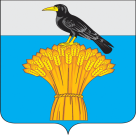 СОВЕТ ДЕПУТАТОВ МУНИЦИПАЛЬНОГО ОБРАЗОВАНИЯГРАЧЕВСКИЙ  РАЙОН ОРЕНБУРГСКОЙ ОБЛАСТИР Е Ш Е Н И ЕПриложение  №1к решению Совета депутатовмуниципального образования «Грачевский  район»от 12.02.2015 № 327-рс20.05.2014г« О  внесении   изменений  в    должностную  инструкции  председателя  Счетной  палаты муниципального образования Грачевский  район Оренбургской  области»31.07.2014г«Об  утверждении   методологических  рекомендаций по  проведению   аудита  в  сфере  закупок»18.12.2014г«Об  Стандарта  «Проведения   финансового  аудита» СФК 10330.12.2014гОб  утверждении   Плана  работы  Счетной  палаты  муниципального  образования  Грачевский  район  на 2015  год31.12.2014гОб  утверждении Стандарта «Проведения   внешней  проверки  годового  отчета  об  исполнении   местного  бюджета  совместно  с  проверкой  достоверности годовой  бюджетной  отчетности  ГРБС»31.12.2014гОб  утверждении   номенклатуры  дел  Счетной  палаты  муниципального образования  Грачевский  район на 2015 год 